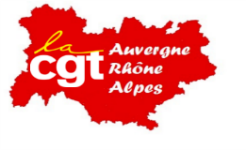 BULLETIN D’INSCRIPTIONCycle de formation à distance : Accords de performance collective, rupture conventionnelle collective, activité partielle de longue durée.Deuxième module - Activité Partielle de Longue Durée :Jeudi 28 janvier 2021 de 14h à 16h en visio conférenceNom :---------------------------------------  Prénom :---------------------------------------Structure : -------------------------------------------------------------------------------------Responsabilité / mandat :------------------------------------------------------------------Courriel :-----------------------------------------------------------------------------------------Participera le 28 janvier 2021 :          OUI : 	                   NON : Merci de renvoyer le bulletin à : contact@cgt-aura.org